Regulamin międzyprzedszkolnego konkursu plastycznego

„Opowiem ci moją bajkę”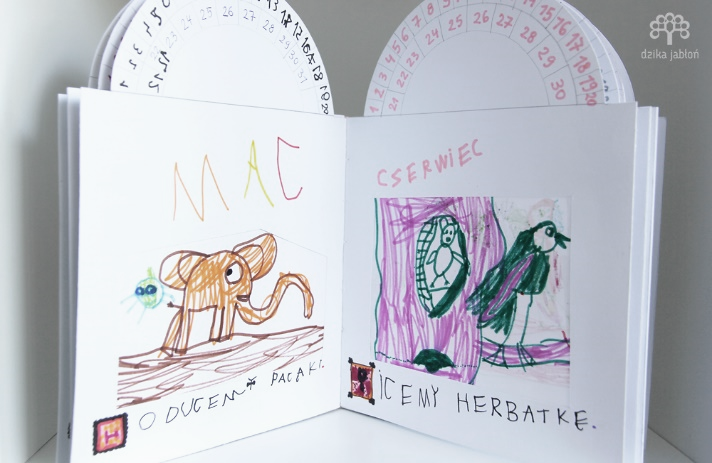 Organizator:  Miejskie Przedszkole nr 38 w Częstochowie ul. Okulickiego 63, 42-218 CzęstochowaI Cele konkursu:rozwijanie wyobraźni i kreatywności dziecipobudzanie aktywności twórczej dzieci rozbudzanie wrażliwości estetycznej dziecirozwijanie zainteresowania czytelnictwemwzmacnianie wiary we własne możliwości 
II Warunki uczestnictwa:Konkurs przeznaczony jest dla dzieci w wieku przedszkolnym;Zadaniem uczestnika konkursu jest wykonanie pracy plastycznej do tematu „Opowiem ci moją bajkę” w formie własnej książeczki przedstawiającej wymyśloną przez dziecko bajkę; Pracę można wykonać techniką dowolną (np. malowanie, rysowanie, wycinanka, wydzieranka, szkic) w formacie A5;Książeczka powinna składać się z 4 do 6 stron;Praca może zawierać także tekst bajki napisany przez dziecko lub przez rodzica;Kryteria oceny: kreatywność, pomysłowość, estetyka wykonania, technika wykonania rysunków, samodzielność;Każda placówka przedszkolna może przesłać max. 3 prace;Praca powinna być opisana według wzoru:- Imię i nazwisko autora oraz wiek;        - Imię i nazwisko nauczyciela koordynującego;        - Dane teleadresowe placówki, tj.: adres, telefon kontaktowy,          adres e–mail;Wybrane przez organizatora prace – nagrodzone i wyróżnione,               zostaną opublikowane na stronie internetowej:         http://38mp.czest.plOpublikowane na stronie internetowej organizatora prace zostaną  podpisane imieniem i nazwiskiem autora.Organizator zastrzega sobie prawo do prezentowania i publikacji prac konkursowych;Zgłoszone prace przechodzą na własność organizatora.III Terminy:Opisane prace plastyczne należy przesłać pocztą do 24.05.21 r. (decyduje data stempla pocztowego) na adres organizatora bądź dostarczyć osobiście na adres: Oddział Miejskiego Przedszkola nr 38 w Częstochowie ul. Okólna 31/39, 42-200 Częstochowa
z dopiskiem „Opowiem Ci moją bajkę”Rozstrzygnięcie konkursu nastąpi dnia 31.05.21 r. w Oddziale  Miejskiego Przedszkola nr 38 w Częstochowie.IV Ocena i nagrody:Do oceniania nadesłanych prac uprawnione jest jury powołane przez organizatora konkursu;Jury będzie oceniało prace plastyczne pod względem zgodności                    z tematem oraz samodzielności wykonania;Laureaci konkursu zostaną wyłonieni przez jury większością głosów;Jury przyznaje I, II, i III miejsce oraz wyróżnienia w dwóch kategoriach wiekowych (3-4 latki oraz 5-6 latki);Wyniki zostaną ogłoszone na stronie internetowej przedszkola                     w dniu 02.06.2021 r.Nagrody i dyplomy dla uczestników konkursu zostaną przekazane nauczycielom (opiekunom prac). Nauczyciele zostaną powiadomieni o terminie i sposobie odbioru nagrody lub dyplomu pocztą elektroniczną na adres e-mail placówki;Decyzja Jury jest niepodważalna;Przesłanie pracy konkursowej jest równoznaczne
z zaakceptowaniem regulaminu;V Koordynatorzy konkursu:Anna Chrzanowska – e-mail: a.chrzanowska@38mpczest.onmicrosoft.com Beata Stojek Katarzyna Słaboń Informacja dotycząca przetwarzania danych osobowych uczestników konkursuZgodnie z Rozporządzeniem Parlamentu Europejskiego i Rady (UE) 2016/679 z dnia 27 kwietnia 2016 r. w sprawie ochrony osób fizycznych w związku z przetwarzaniem danych osobowych i w sprawie swobodnego przepływu takich danych oraz uchylenia dyrektywy 95/46/WE (ogólne rozporządzenie o ochronie danych) – dalej „RODO” informuję, że:Administratorem danych osobowych jest Miejskie Przedszkole nr 38 w Częstochowie. Z administratorem danych można skontaktować się poprzez:adres do korespondencji: ul. Okulickiego 63, 42-218 Częstochowa,numer telefonu: 34 322 70 11,adres e-mail: mp38@edukacja.czestochowa.pl,Elektroniczną Skrzynkę Podawczą ePUAP: https://epuap.gov.pl  Kontakt z Inspektorem Ochrony Danych możliwy jest za pośrednictwem poczty elektronicznej: iod.bfo@edukacja.czestochowa.pl lub telefonicznie pod numerem 34 370 63 14.Dane osobowe podane przez uczestnika w opisie pracy przetwarzane będą w celu wykonania zadania realizowanego 
w interesie publicznym, jakim jest organizacja i przeprowadzenie konkursu „Opowiem ci moją bajkę”, ogłoszenie jego wyników oraz publikacja prac konkursowych na stronie internetowej Administratora, na podstawie art. 6 ust. 1 lit. e RODO.Podanie danych osobowych jest dobrowolne, ale konieczne do realizacji celu określonego w pkt. 3. Odmowa ich podania jest równoznaczna z brakiem możliwości udziału w konkursie. Dane osobowe będą przekazywane podmiotom uprawnionym do ich przetwarzania na podstawie przepisów prawa lub na podstawie umowy zawartej z Administratorem danych 
w szczególności: podmioty zapewniająca wsparcie techniczne dla użytkowanych systemów informatycznych oraz firma zapewniająca hosting strony internetowej.Dane osobowe uczestników konkursu zawarte w dokumentacji konkursowej będą przetwarzane przez okres niezbędny do realizacji celu określonego w pkt. 3, a następnie będą przechowywane w celach archiwalnych zgodnie z Jednolitym Rzeczowym Wykazem Akt przez 5 lat.Na zasadach określonych przepisami RODO przysługuje Państwu prawo żądania od Administratora:dostępu do swoich danych;sprostowania (poprawiania) swoich danych osobowych;ograniczenia przetwarzania danych osobowych;usunięcia danych osobowych;prawo do sprzeciwu;wniesienia skargi do Prezesa UODO (na adres Prezes Urzędu Ochrony Danych Osobowych, ul. Stawki 2, 00-193 Warszawa).Państwa dane osobowe nie będą przetwarzane w sposób zautomatyzowany i nie będą profilowane.